You are cordially invited to thePre-Term Infant Massage Workshop       November 17, 20219:00 AM-11:00 AMYou may register for class      https://www.hawaiipacifichealth.org/health-wellness/continuing-education/3612  ADDITIONAL INFORMATION:Practice infant doll to be used for class. Participants will practice massage technique on infant doll. Please contact Francine Chang at 983-8333 orFrancine.Chang@kapiolani.org  to make arrangements for pick up and drop off prior to class start day.If you have any questions or concerns about registration, please contact Madeline Fernandez NICU Nurse Educator at 983-6620 or email madeline.fernandez@kapiolani.orgContinuing Education Information:In support of improving patient care, Hawai‘i Pacific Health is jointly accredited by the Accreditation Council for Continuing Medical Education (ACCME), the Accreditation Council for Pharmacy Education (ACPE), and the American Nurses Credentialing Center (ANCC), to provide continuing education for   the healthcare team.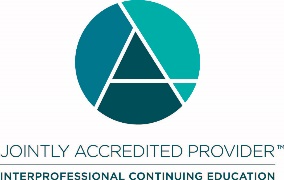 Hawai‘i Pacific Health has approved this activity is approved for 2.0 contact hours for nurses.  